Предложения к VI съезду Межрегионального движения мордовского (мокшанского и эрзянского) народа2014-09-01 11:19:03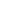 Цель:Сохранение и развитие национальных языков, традиций и культуры.Задача:Привлечение широкого круга представителей народа среднего и молодого поколения к вопросам определения национального самосознания.Предлагаемые действия:1) Повышение эффективности работы Межрегионального движения мордовского(мокшанского и эрзянского) народа, как имеющую наибольшую легитимность действий от имени всего народа среди всех общественных организаций, посредством следующих предлагаемых мер:1.1Включить в исполнительный комитет Движения молодых представителей народа, проявивших себя в деятельности по национальному вопросу. Добиться, чтобы каждый член исполкома работал с высокой отдачей, а не один Карпов И.И. выполнял данные функции. Выборы в исполком необходимо проводить именно с учетом возможностей и желания исполнять конкретную работу членами исполкома.1.2 Определить источники финансирования и обеспечить членов исполкома ежемесячной оплатой труда в зависимости от проводимой деятельности, разработать тарифную сетку(минимальная ставка и премирование).1.3 Организовать представление Движения в социальных сетях Одноклассники, Вконтакте, Фейсбук, Твиттер.1.4 Обеспечить на сайте Движения полноценное освещение всех региональных отделений, создать электронный архив по всем материалом прошедших Съездов с фото и видео материалами, со списками участников, с текстами докладов и резолюций.1.5 Проработать вопрос по обеспечению деятельности Движения собственными финансами. В качестве проекта предлагаю создание единого кадрового агентства на базе Движения с представительствами в каждом региональном Отделении. Данная деятельность не противоречит уставу и служит дополнительной помощью представителям народа в поиске работы или сотрудников, а также в правовой поддержке при смене работы и места проживания.1.6 В рамках каждого пункта резолюции Съезда определить ответственных за выполнение(из состава должностных лиц) и контроль выполнения(из состава Исполкома). Провести ревизию по исполнению резолюций прошлого Съезда и дать оценку исполнителям на сайте Движения и в СМИ.2) Популяризация национального языка, традиций и культуры через:Просвещение:Предлагаю обеспечить осуществление общественного национального контроля за деятельностью основных (перечень разработать и утвердить в рамках исполкома)национальных учреждений культуры, образования, науки, СМИ. Получать и размещать на сайте Движения годовые и более длительные планы данных учреждений, обеспечить их критику на уровне социальных сетей и других СМИ, настроить контроль исполнения. Желательна разработка учреждениями целевых программ для привлечения под них финансирования с федерального бюджета.Для реализации данного действия предлагаю создание группы в рамках исполкома Движения по организации взаимодействия и контроля за деятельностью национально направленных учреждений, ответственных за основную работу по сохранению и развитию языка, культуры и традиций.Предлагаю внести предложение в Министерства печати, образования, культуры РМ, о создании направлений по освещению их деятельности в социальных сетях. По ряду учреждений, изданий данная работа уже проводится силами и благодаря инициативе рядовых сотрудников. Учитывая актуальность данного сегмента СМИ, необходимо усилить активность в представлении информации на данной площадке. Каждый журналист, артист, ученый и т.д. может сегодня создать свою площадку и вести активную работу по популяризации эрзянской и мокшанской культуры. Данная работа создаст профессиональные авторитеты для населения по тем или иным направлениям, что позволит увеличить интерес к ним, веру в то, что они декларируют, создаст дополнительные точки съема напряжения в массах.СМИ: Сегодня даже самые мощные СМИ делают упор на интернет издания, а что у нас?Необходимо добиться увеличения подписки существующих национальных изданий. Одним из решений является развертывание деятельности в социальных сетях – это создаст авторитеты, которым читатель будет доверять, появится желание в чтение их колонок в газетах и журналах. Для включения данного инструмента СМИ Мордовии должны усилить свою работу в более объективной оценке жизни региона и народа как в РМ, так и за её пределами.Необходимо в СМИ размещать объективные, критические, будоражащие рецензии на новые издания, нельзя оставлять без внимания национальную книгу, аудио и видео продукцию. Этот инструмент позволит повысить качество изданий и даст возможность узнавать о хороших продуктах с закладыванием желания по их приобретению и изучению.СМИ должны вести более активную деятельность в сфере национальных интересов. Пример активности издания показывает газета Эрзянь Мастор – создание и организация национальных мероприятий, проекты по созданию памятников и другие.Представьте, если с такой же инициативой и активностью будут работать другие издания. Например, Эрзянь Правда, которая с её потенциалом высокопрофессиональных кадров и бюджета может добиться гораздо больших консолидирующих и мотивирующих результатов.-Чего и кого ждете господа Главреды? Республика и народ не могут выжить на одной инициативе Главы Республики, только синергия всех инициатив от малого к большому приведет к желаемому результату – к конкурентоспособности всех отраслей РМ на федеральном и международном уровне, конкурентоспособности представителей нашего народа. Считаю одной из главных Ваших задач – эту инициативу замечать и поднимать на общее обозрение.Предлагаю добиться включения всех изданий в каталог общероссийской подписки, ввести критерии по тиражам изданий и вменить в основную решающую обязанность Главных редакторов контроль за объемом подписки на всех территориях проживания нашего народа.Существующие тиражи унизительны и полностью дискредитируют главных редакторов всех изданий и в целом СМИ на национальных языках. Сайты изданий статичны и служат больше визиткой, а должны выполнять роль площадок для общения, рецензирования. Можно выделить сайт Известий Мордовии, который позволяет оставлять комментарии читателей, обновился, имеет явные тенденции и стремление к модернизации и повышению уровня до федеральных СМИ уровня МК. Но пока активности читателей мало на страницах сайта, комментариев и обсуждения тем почти нет.Давно говорим о полноценной работе национального радио в круглосуточном режиме и по всей территории РМ и с возможностью прослушивания в регионах на длинных волнах или через интернет трансляцию. Создано Радио Вайгель, профессионалы высокого класса работают там, создают интереснейшие эфиры в рамках ограниченного времени, но даже этот минимум можно прослушать по радио только в столице республике. Надо отметить, что это серьезная победа, и людям, которые это сделали и делают, надо выразить признательность. Теперь дело за другими, надо это начинание существенно усилить.Предлагаю включить в резолюцию запрос о создании круглосуточного эфира с национальным контентом радиостанции Вайгель и/или Сияжар с трансляцией в диапазоне ФМ на территории РМ и с вещанием в формате интернет радио. Расширить диапазон вещания ФМ волн на территории всех населенных пунктов РМ. На базе радиостанции Вайгель и/или Сияжар предложить создать доступный для профессиональной сферы архив аудио материалов на национальных языках из новых эфиров и старых материалов советской эпохи. Архив материалов советской эпохи сделать общедоступным для распространения на других площадках, привлечь компании для оцифровки материалов на устаревших носителях.Доступность телевидения на национальных языках необходимо реализовать уже к следующему съезду, иначе смотреть его уже будет некому.Те немногочисленные сюжеты, которые сегодня телевидение Мордовии снимает на национальных языках не доступны для просмотра за пределами РМ. Как их может посмотреть 2/3 нашего народа, который, как известно, проживает вне пределов РМ?Предлагаю в качестве программы минимум со сроком реализации до конца 2014 года обратиться Руководителям телеканалов с просьбой о создании открытых интернет ресурсов с контентом выпускаемых ими передач на национальные темы.В качестве программы максимум обратиться с запросом о создании спутникового национального телевидения или интернет-телевидения.Более детальную проработку предложений по отраслям безусловно нужно сделать с участием специалистов.Культура: Предлагаю завести «красную книгу» деятелей национального искусства, профессионально занимающихся своими направлениями. Оценить масштабы текущие и обеспечить необходимую защиту и поддержку со стороны общественности(Литераторы, художники, скульпторы, резчики, артисты, композиторы, музыканты, коллективы). Нельзя допустить исчезновения/ослабления таких коллективов, как «Умарина», «Торама» и многих других, национальных учреждений и образований. В национальной сфере должна быть достойная оплата и конкуренция кадров. Необходим серьезнейший контроль общественности по данному вопросу.Необходимо добиться популяризации ремесел представленных в РМ(деревянная игрушка – резьба по дереву, вышивка и элементы национального текстиля, валенки, лапти, плетение… Из каждого направления можно сделать бренды международного уровня и через них популяризировать наш народ, нашу республику, нашу страну.Предлагаю из каждой отрасли выбрать активных представителей в Исполком и назначить ответственными за развитие своих направлений, за взаимодействие по данным вопросам с властью и бизнесом. По каждому направлению сделать сайты и назначить ответственных за их продвижение.Бизнес:Сплочение представителей диаспор в различных отраслях деятельности, создание союзов и объединений на территориях деятельности по профессиональным направлениям в рамках причастности к Республике, к соплеменникам. Это существенно повысит конкурентоспособность представителей нашего народа в Республике и за её пределами.В рамках данных союзов возможно эффективное функционирование общественных организаций, помощь в трудоустройстве, в правовой защите соплеменников, в адаптации при переездах в другие регионы.Предлагаю создать группу в Исполкоме по взаимодействию с представителями бизнеса с целью организации союзов и обеспечения поддержки общественным организациям и соплеменникам.Власть:Каждое министерство РМ в своих планах и действиях должно помнить , что работают в национальной республике, предлагать и воплощать проекты направленные на сохранение национальной идентичности, языка, народа, республики.Предлагаю создать группу в Исполкоме по взаимодействию с властью, задачей которой будет мониторинг планирования и действий министерств, организация взаимодействия.Минсельхоз РМ вполне может взять на себя вопрос по национальной кухне, в которой представлены только продукты народного хозяйства республики. Блюда, которые нам готовили наши бабушки в печах, уже мало кто может приготовить и попробовать. Разве есть что-то вкуснее них? Кто пробовал, тот согласится со мной. Церепка, капстаям, цёторонь, пизилэнь прякат, пачалгсеть, овтонь пильгть и многие другие блюда. Такой напиток как брага, поза в исконном исполнении – давно пора сделать национальным. Уверен, что Саранский ликеро-водочный завод или пивные заводы, представленные в РМ, будут рады взять этот вопрос на себя и им по силам с ним справиться - нужна только инициатива и воля.Госкомитет РМ по транспорту, городские власти Саранска также могут проводить более активную национальную работу в общественном транспорте:объявление остановок на эрзянском и мокшанском языках, краткие исторические справки об улицах, зданиях, именах, национальная социальная реклама на транспортных средствах. В Саранске уже имеет место такая реклама на транспорте, но почему не сделать её на автобусах по районам. Фирменный поезд Саранск-Москва также украсил бы национальный колорит: пассажирам включать народные песни в исполнении профессиональных коллективов РМ, продавать национальные сувениры от наших мастеров, давать информацию о республике, о её выдающихся людях. Уверен, что с РЖД можно и нужно договариваться об этих предложениях.И так по всем структурам исполнительной власти. Уверен, что каждый министр радеет за свой народ и республику, каждое министерство проводит огромную работу, но перепись нам показывает, что этого мало, что тенденции глобализации проглатывают текущие инициативы, что нужно кардинально больше и вместе работать, больше информировать население о своих проектах, подключать к ним общественность.Сегодня только консолидация национальной элиты может остановить процесс размывания нашего народа. Лозунги РМ, которые были внедрены постсоветское время(Согласие, порядок, созидание) сделали свое большое дело и сегодня перед новыми угрозами настало время и подготовлена база для новых более амбициозных стремлений.Предлагаю на Съезде принять резолюцию по разработке новых лозунгов для новых целевых действий.В качестве проекта предлагаю: Консолидация, Инициатива, Конкурентность.СЕГОДНЯ ЕСТЬ КОЛОСАЛЬНЫЙ РЕСУРС ГОСУДАРСТВЕННОСТИ НАШЕГО НАРОДА В ЛИЦЕ РЕСПУБЛИКИ МОРДОВИЯ, ПОДЪЕМ НАЦИОНАЛЬНОГО САМОСОЗНАНИЯ И ОБЩЕСТВЕННОГО НАЦИОНАЛЬНОГО ДВИЖЕНИЯ ПО ВСЕЙ СТРАНЕ, МЫ ОБЯЗАНЫ НЕ ПРОСТО ЭТО СОХРАНИТЬ, НО ВОСПОЛЬЗОВАТЬСЯ ОДНИМ ИЗ ПОСЛЕДНИХ ШАНСОВ ПЕРЕЛОМИТЬ СИТУАЦИЮ С СОКРАЩЕНИЕМ ЧИСЛЕННОСТИ НАШЕГО НАРОДА, С КОНСЕРВАЦИЕЙ НАШЕЙ КУЛЬТУРЫ, С ЖЕЛАНИЕМ, ПОТРЕБНОСТЬЮ, ВОЗМОЖНОСТЬЮ ИЗУЧЕНИЯ МОКШАНСКОГО И ЭРЗЯНСКОГО ЯЗЫКА.С уважением,Делегат VI Съезда Межрегионального движения мордовского (мокшанского и эрзянского) народаЛедяйкин Евгений Евгеньевич«Голос эрзи»